Dear (Kid's name)Congratulations!!!!You are selected to be the student of the week for (the week by date)!This is your week to shine and shimmer and glow and glimmer. You have displayed great positivity in class all year. Your enthusiasm to learn drives your friends to do better. I appreciate your team skills and your involvement in your friends' learning.I recognize that you have learned many new things very quickly in the last few weeks. You have also helped your friends with their writing and reading activities. You have helped your team in crafties after finishing your task. I value your helping nature and your ability to identify with your friends.We would like you to talk about yourself in class. Please make a list of all the things that you like to do. Everyone in class would like to try your hobbies and interests. You can lead your friends in the activities you choose for one period each day.We are excited to spend this week celebrating you and your talents. Your friends and I are looking forward to getting to know you better. Hope you have a blast this week!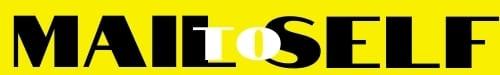 